АДМИНИСТРАЦИЯ  СПАССКОГО СЕЛЬСОВЕТА                                  САРАКТАШСКОГО РАЙОНА ОРЕНБУРГСКОЙ ОБЛАСТИП О С Т А Н О В Л Е Н И Е_________________________________________________________________________________________________________02.11.2022       		    с.  Спасское			                № 85-пОб утверждении перечня муниципальных программ муниципального образования Спасский сельсовет Саракташского района Оренбургской области     В соответствии с требованиями статьи 179 Бюджетного кодекса Российской Федерации, статьи 184.2, Федерального закона от 07.05.2013 г. №104-ФЗ «О внесении изменений в Бюджетный кодекс Российской Федерации и отдельные законодательные акты Российской Федерации в связи с совершенствованием бюджетного процесса» и в целях формирования программного бюджета Спасского сельского поселения     1. Утвердить Перечень муниципальных программ муниципального образования Спасский сельсовет Саракташского района Оренбургской области (приложение 1).     2. Контроль за исполнением постановления оставляю за собой.     3. Постановление вступает в силу с момента подписания.Глава муниципального образования                                             А.М.Губанков Разослано: финансовый отдел администрации Саракташского района, официальный сайт, в делоПриложение № 1к постановлению администрации муниципального образования Спасский сельсовет Саракташского района Оренбургской областиот 02.11.2022 № 85 - п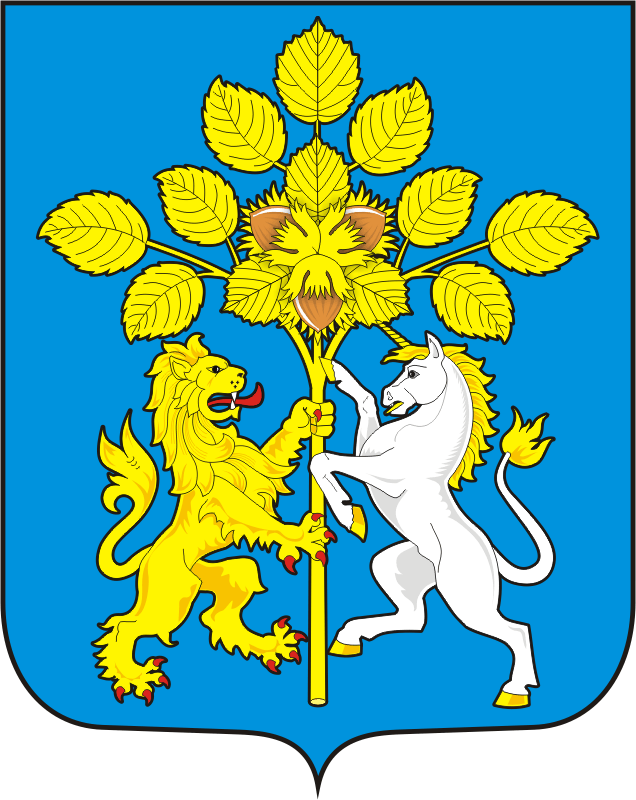 № п/пНаименование муниципальных программНаименование ответственного исполнителяСрок реализации муниципальных программ1.Муниципальная программа «Реализация муниципальной политики на территории муниципального образования Спасский  сельсовет Саракташского района Оренбургской области»Администрация муниципального образования Спасский  сельсовет Саракташского района Оренбургской области.2023 – 2030 годаn